SPAROLamino 1796 PR (Buk rustikal (bočnice R5311)) RAL 9016 (Dopravní bílá)300 s_044_00_065Výrobní číslo : 230403-1-17/01 Výrobní číslo : 230403-1-17/02 Výrobní číslo : 230403-1-17/03 Výrobní číslo : 230403-1-17/04 Výrobní číslo : 230403-1-17/05 Výrobní číslo : 230403-1-17/06 Výrobní číslo : 230403-1-17/07 Výrobní číslo : 230403-1-17/08 Výrobní číslo : 230403-1-17/09 Výrobní číslo : 230403-1-17/10 Výrobní číslo : 230403-1-17/11 Výrobní číslo : 230403-1-17/12 Výrobní číslo : 230403-1-17/13 Výrobní číslo : 230403-1-17/14 Výrobní číslo : 230403-1-17/15 Výrobní číslo : 230403-1-17/16 Výrobní číslo : 230403-1-17/17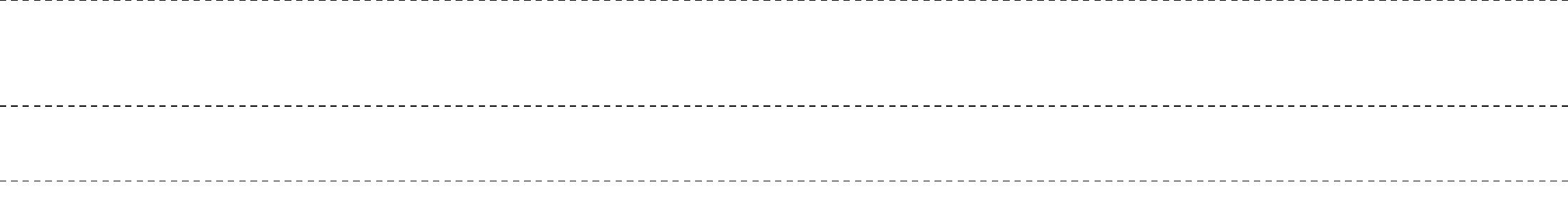 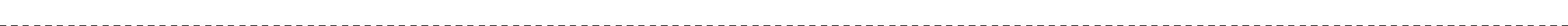 Vystavil: XXXXX	Telefon: XXXXXXX	Email: XXXXXXXXXXXXXX6	dopravné výrobků900 9000001	1	3 360,00	3 360,00	21	4 065,6086	528 220,04	639 146,25Celkem Kč	639 146,25Mgr. Jaromír Vejrych736 490 336K přechodu vlastnictví zboží na kupujícího dochází s odkazem na ust. § 2132 zákona č. 89/2012 Sb., občanský zákoník, ve znění pozdějších předpisů dnem úplné úhrady celé kupní ceny. Výrobce si vyhrazuje právo nepřijmout požadavek na provedení servisního zásahu od kupujícího, který není vlastníkem zboží. Nebezpečí škody na zboží přechází na kupujícího již dnem předání zboží.Pokud nám nedoručíte Vaše PŘIPOMÍNKY k tomuto potvrzení objednávky do dvou pracovních dnů po jeho obdržení, považujeme tuto objednávku za závazně odsouhlasenou. Své případné připomínky volejte na tel. XXXXXXXXXXXXXX.Odběratel prohlašuje, že položky se sníženou sazbou DPH jsou určeny k prevenci, mírnění nemoci, vyšetření a diagnóze, náhradě fyziologického procesu či anatomických struktur a zejména pro kompenzaci různých zdravotních postižení.Pro zjištění termínu dodání, případně aktuálního stavu vyřízení objednávky volejte XXXXXXXXXXXXXXXXX Při dotazu na Vaši objednávku uvádějte prosím vždy číslo zakázky uvedené v záhlaví.Případné vady a nedostatky nebránící řádnému a bezpečnému užívání odběratelem nemají odkladný účinek na fakturaci a termín splatnosti faktury.Termín dodání zboží může být prodávajícím přiměřeně prodloužen o dobu potřebnou pro odstranění jiných překážek, než překážek charakteru vyšší moci znemožňujících plnění prodávajícího. O této skutečnosti bude kupující informován.Dodavatel si vyhrazuje právo změny termínu dodání v závislosti na aktuálním naplnění kapacity výroby, dopravy, jakož i kapacity subdodavatelů. Dodavatel nenese v takovém případě žádnou odpovědnost vůči objednateli a třetím osobám z titulu nedodržení termínu dodání a neodpovídá za jakékoliv škody či nároky objednatele a třetích osob.Děkujeme za Vaši objednávku.Vystavil: XXXXXX	TelefonXXXXXX	Email: XXXXXXXXXXXXXXXPOTVRZENÍ OBJEDNÁVKYPOTVRZENÍ OBJEDNÁVKYPOTVRZENÍ OBJEDNÁVKYDodavatel :	PROMA REHA, s.r.o.C, vložka 7945.Zakázka	: 230403Číslo dokladu	:	500–230365Sklad	:	001.90000.100.001Objednávka	:	14/2020Splatnost	:	14:Způsob dopravy	DodavatelemRiegrova 342552 03	Česká Skalice       IČO: 63219107:DIČ:CZ63219107Firma je registrována v obchodním rejstříku vedeném Krajským soudem v Hradci Králové, oddílC, vložka 7945.Zakázka	: 230403Číslo dokladu	:	500–230365Sklad	:	001.90000.100.001Objednávka	:	14/2020Splatnost	:	14:Způsob dopravy	DodavatelemTelefon: +XXXXXXXXXXX	Fax: +XXXXXXXXXXX	E-mail: info@promareha.cz	WWW: https://www.promareha.czTelefon: +XXXXXXXXXXX	Fax: +XXXXXXXXXXX	E-mail: info@promareha.cz	WWW: https://www.promareha.czTelefon: +XXXXXXXXXXX	Fax: +XXXXXXXXXXX	E-mail: info@promareha.cz	WWW: https://www.promareha.czMísto určení : Městské středisko sociálních služebOdběratel :Městské středisko sociálních služeb MARIEBartoňova 1998547 01	NáchodDIČ :MARIEBartoňova 1998547 01	NáchodIČ : 70947589Městské středisko sociálních služeb MARIEBartoňova 1998547 01	NáchodDIČ :Datum pořízení	:	06.03.2024Předpokládanýtýden expedice	:	25 / 2024	(17.06.2024 - 21.06.2024)IČ : 70947589Městské středisko sociálních služeb MARIEBartoňova 1998547 01	NáchodDIČ :řádek	Popis dodávkyč.	Označení	Množství MJ	J. cena bez DPH C. cena bez DPH DPH % Celkem s DPH po slevěřádek	Popis dodávkyč.	Označení	Množství MJ	J. cena bez DPH C. cena bez DPH DPH % Celkem s DPH po slevěřádek	Popis dodávkyč.	Označení	Množství MJ	J. cena bez DPH C. cena bez DPH DPH % Celkem s DPH po slevě300 s_805_01_057Výrobní číslo : 230403-2-17/01 Výrobní číslo : 230403-2-17/02 Výrobní číslo : 230403-2-17/03 Výrobní číslo : 230403-2-17/04 Výrobní číslo : 230403-2-17/05 Výrobní číslo : 230403-2-17/06 Výrobní číslo : 230403-2-17/07 Výrobní číslo : 230403-2-17/08 Výrobní číslo : 230403-2-17/09 Výrobní číslo : 230403-2-17/10 Výrobní číslo : 230403-2-17/11 Výrobní číslo : 230403-2-17/12 Výrobní číslo : 230403-2-17/13 Výrobní číslo : 230403-2-17/14 Výrobní číslo : 230403-2-17/15 Výrobní číslo : 230403-2-17/16 Výrobní číslo : 230403-2-17/1717 ks	3 084,22	52 431,74	21	63 442,41Zpracováno systémem HELIOS iNuvio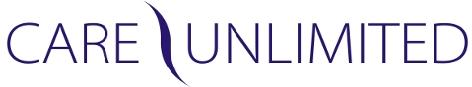 Strana:	1 / 2POTVRZENÍ OBJEDNÁVKYPOTVRZENÍ OBJEDNÁVKYDodavatel :PROMA REHA, s.r.o. 552 03	Česká SkaliceZakázka	: 230403Číslo dokladu	:	500–230365PROMA REHA, s.r.o. 552 03	Česká SkaliceZakázka	: 230403Číslo dokladu	:	500–230365řádek Popis dodávkyč.	Označení	Množství MJ J. cena bez DPH C. cena bez DPH DPH % Celkem s DPH po slevěMontáž zahrnujesložení výrobku z dopravního prostředkusejmutí obalů z výrobků a jejich ekologická likvidace smontování a úplné zkompletování výrobku zprovoznění výrobku včetně příslušenstvípřevoz na místo použitípřezkoušení funkčnostiseznámení personálu s obsluhouMontáž nezahrnuje (vícepráce)Vynášení výrobků do patra v případě absence výtahůManipulaci v úzkých prostorech neumožňujících volný průjezd výrobku Manipulaci s nábytkem či jiným původním vybavenímManipulaci s pacienty či jinými osobamiPokud nelze montáž uskutečnit z důvodu překážek na straně odběratele, je dodavatel oprávněn odstoupit od plnění montáže ve výše uvedeném rozsahu a to bez jakékoliv finanční kompenzace odběrateli za neprovedené plnění. Výše vypsané vícepráce (činnosti neobsaženy v montáži) mohou být dodavatelem dodatečně účtovány dle rozsahu provedené práce.Pokud nelze montáž uskutečnit z důvodu překážek na straně odběratele, je dodavatel oprávněn odstoupit od plnění montáže ve výše uvedeném rozsahu a to bez jakékoliv finanční kompenzace odběrateli za neprovedené plnění. Výše vypsané vícepráce (činnosti neobsaženy v montáži) mohou být dodavatelem dodatečně účtovány dle rozsahu provedené práce.Zpracováno systémem HELIOS iNuvioStrana: 2 / 2